Hallo Turnerinnen und Turner,schon wieder ist ein Jahr herum und die jährliche Abteilungsversammlung naht.Sie findet  am Donnerstag, 18.2.2016 um 18.00 Uhr im "Goldenen Pflug" mit folgender Tagesordnung statt: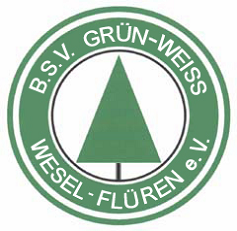 1. Begrüßung2. Wahl der Abteilungsleitung und -vertretung3. Fotorückblick auf den Jubiläumstag 20154. VerschiedenesAuf eure zahlreiche Teilnahme freuen sich eure AbteilungsleiterinnenHildegart und Bianca